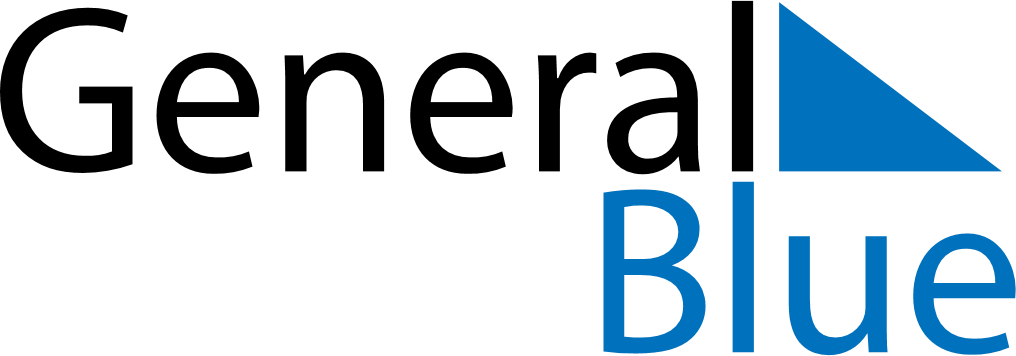 October 2024October 2024October 2024NicaraguaNicaraguaSundayMondayTuesdayWednesdayThursdayFridaySaturday123456789101112Indigenous Resistance Day13141516171819202122232425262728293031